Дом ученика средњих школа Ниш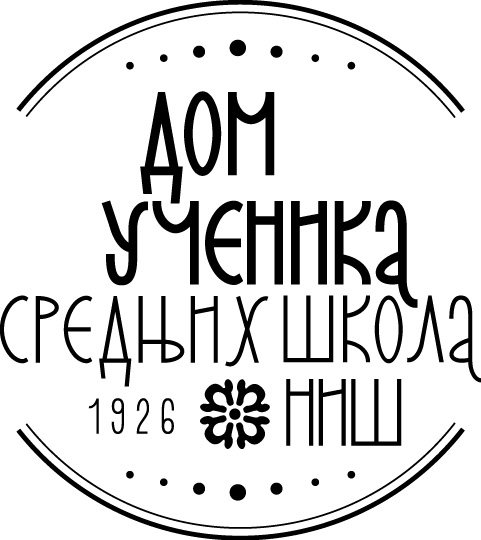 Ниш, Косовке девојке 6ПИБ: 100620992 Мат. бр. 07174845840-574667-11840-574661-29 Тел.: 018/ 4-212-051Тел./факс: 018/ 4-575-833www.domucenikasrednjihskolanis.rs                              У складу са чл. 55.  став 1, тачка 11. и чл. 63.  став 5. Закона о јавним набавкама  ( Сл. Гласник  РС  бр. 124/12; 14/15 и 68/15) Комисија за јавну набавку  објављује                  ОБАВЕШТЕЊЕ О ПРОДУЖЕЊУ РОКА ЗА ПОДНОШЕЊЕ ПОНУДА, ОДНОСНО ПРИЈАВА1.  Назив, адреса и интернет  страница наручиоца:Дом ученика средњих школа Ниш,ул. Косовке девојке бр. 6; www. domucenikasrednjihskolanis.rs2.  Врста наручиоца: Установа3. Врста поступка јавне набавке:  Отворени поступак -Јавна набавка радова ЈНР-В 1.3.1/20174. Природа и обим радова и основна обележја радова, место извршавања радова, ознака из класификације делатности, односно назив и ознака из општег речника набавке:Радови на реконструкцији и адаптацији управне зграде Дома ученика средњих школа НишОРН - 45000000- грађевински радови.5. Датум објављивања позива за подношење понуда/пријава: 18.08.2017. године.6. Датум објављивања обавештељња о продужењу рока: 01.09.2017.7. Разлог за продужење рока: У складу са чланом 63  став 5  Закона о јавним набавкама  „ ако наручилац измени или допуни конкурсну документацију осам или мање дана пре истека рока за подношење понуда, наручилац је дужан да продужи рок  за подошење понуда и објави обавештење  о продужењу рока;8. Време и место за подношење понуда ( нови рок): време: 06.09.2017. год. до 10:00 часова. Понуде се подносе  на адреси:  ул. Косовке девојке бр. 6. Ниш.9. Време и место отварања понуда:  06.09.2017. год. у 10:15 часова, Дом ученика средњих школа Ниш, ул. Косовке девојке бр 6.    У Нишу, 01.09.2017. 							                          Комисија